  AWARDHAS BEEN ACCEPTED TO ATTEND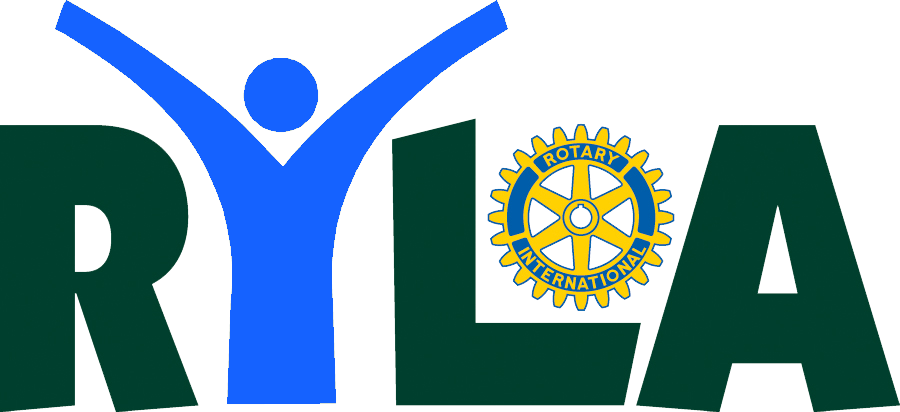 